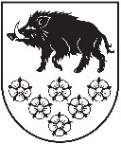 LATVIJAS REPUBLIKAKANDAVAS NOVADA DOMEDārza iela 6, Kandava, Kandavas novads, LV – 3120, Reģ. Nr.90000050886, Tālrunis 631 82028, fakss 631 82027, e-pasts: dome@kandava.lv    SĒDES  PROTOKOLS Kandavā2016.gada 31.martā   					                                 Nr.4Sēde sasaukta  		plkst.13.00Sēdi atklāj   			plkst.13.00Sēdi vada   		            A.Ķieģelis, domes priekšsēdētāja vietnieks                                                        Sēdi protokolē 	           A.Dundure, kancelejas vadītājaSēdē piedalās 	          G.Birkenšteins, V.V.Dreimanis, S.Ezeriņa, R.Fabjančiks,  13 deputāti                           L.Gudakovska, G.Indriksons, A.Ķieģelis, I.Lasis,                                                A.Petrevica, I.Priede, D.Rozenfelds, S.Tiltiņa, S.ZvirgzdiņaSēdē nepiedalās	         I.Ozols   ( attaisnotu iemeslu dēļ)      2 deputāti		         N.Štoferts ( slimības dēļ)Sēdē piedalās pašvaldības administrācijas darbinieki, pieaicinātās personas:  E.Dude, domes izpilddirektors, D.Rudēvica, Finanšu nodaļas vadītāja, A.Alase, Juridiskās un personāla nodaļas vadītāja, G.Cīrule, Attīstības un plānošanas nodaļas vadītāja,   S.Bērziņa, Nekustamo īpašumu nodaļas vadītāja, A.Šimkēviča, Nekustamo īpašumu nodaļas juriste,  L.Šupstika, sabiedrisko attiecību speciāliste, J.Jefremovs, Būvvaldes vadītājs, G.Pērkone, teritorijas plānotāja, I.Leitarts, domes pašvaldības aģentūras „Kandavas novada sociālais dienests” direktors, M.Jēce, Cēres pagasta pārvaldes vadītāja,  Dz.Jansone, Matkules pagasta pārvaldes vadītāja, R.Diduha, Zemītes pagasta pārvaldes vadītāja,  E.Bariss, SIA “Kandavas komunālie pakalpojumi” valdes loceklis, I.Piese, ARDIC valdes locekle, J.Priednieks, K.Vilciņa, Dabas aizsardzības pārvaldes pārstāve, G.Strode, Dabas aizsardzības pārvaldes pārstāve, L.Trēde, laikraksta “Neatkarīgās Tukuma Ziņas” žurnālisteSēdes vadītājs A.Ķieģelis paziņo, ka domes sēdes darba kārtībā iekļauts  21  jautājums un  1  papildjautājums:1. (1.) 1. Par atzinuma sniegšanu dabas parka “Abavas senleja” dabas aizsardzības plānamPamatojoties uz  augstāk minēto un  likuma „Par pašvaldībām” 31.pantu,Dome, atklāti balsojot: PAR –  13 ( G.Birkenšteins, V.V.Dreimanis, S.Ezeriņa, R.Fabjančiks, L.Gudakovska, G.Indriksons, A.Ķieģelis, I.Lasis, A.Petrevica,   I.Priede,  D.Rozenfelds,  S.Tiltiņa, S.Zvirgzdiņa)PRET –   0, ATTURAS –  0 , NOLEMJ: 1.Apstiprināt domes sēdes darba kārtību ar  22  jautājumiem.2. Jautājumu par atzinuma sniegšanu dabas parka “Abavas senleja” dabas aizsardzības plānam izskatīt kā pirmo darba kārtībā.DARBA KĀRTĪBA1. Par atzinuma sniegšanu dabas parka “Abavas senleja” dabas aizsardzības plānam2. Par pašvaldības galvojuma sniegšanu kapitālsabiedrībai SIA Kandavas komunālie pakalpojumi” 3. Par 2010.gadā notikušās pašvaldības uzņēmumu reorganizācijas rezultātā nenodoto saistību – dzīvojamo māju uzkrājumu atmaksāšanu dzīvojamo māju dzīvokļu īpašniekiem4. Par nekustamā īpašuma nodokļa parāda piedziņu bezstrīda kārtībā no [..]5. Par pašvaldības līdzfinansējuma piešķiršanu Initai Fabjančikai logu nomaiņai Ūdens ielā 2-6,  Kandava, Kandavas novads6.Par domes delegācijas komandējumu uz ES mazo pašvaldību hartas pasākumu  Medzevā (Slovākija)7.Par Kandavas novada Izglītības pārvaldes pakļautībā esošo izglītības iestāžu maksas pakalpojumu cenrāža grozījumu apstiprināšanu8.Par Kandavas internātvidusskolas nolikuma grozījumu apstiprināšanu 9. Par PA “Kandavas novada sociālais dienests” iesniegumu par ārsta palīga kabineta izveidi “Vālodzes”-9, Zemītē, Zemītes pagastā, Kandavas novadā10. Par Zantes ģimenes krīzes centra pārskatu par darbu 2015.gadā11. Par Kandavas novada domes sēdes 2016.gada 25.februāra ( protokols Nr. 3  38.§) lēmuma “Par pašvaldības dzīvokļa Lielā ielā 51-5, Kandavā, Kandavas novadā izīrēšanu Andim Piņķim” atcelšanu12. Par sociālās mājas (pansijas) “Briedumi”, Matkules pagastā, Kandavas novadā turpmāko izmantošanu 13. Par zemes lietošanas mērķa maiņu nekustamajam īpašumam “Ielejas”, Matkule, Matkules pagasts, Kandavas novads14. Par zemes ierīcības projekta izstrādes uzsākšanu īpašumā “Dīķkalēji”, Matkules pagasts, Kandavas novads15. Par  zemes ierīcības projekta apstiprināšanu īpašumā “Dzenīši”, Vānes pagasts, Kandavas novads16.Par  zemes ierīcības projekta apstiprināšanu īpašumā “Mežmaļi”, Vānes pagasts, Kandavas novads17. Par  zemes ierīcības projekta apstiprināšanu īpašumā “Strēlnieki”, Matkules pagasts, Kandavas novads18. Par nosaukuma un adreses piešķiršanu “Līči”, Zemītes pagasts, Kandavas novads19.Par zemes lietošanas mērķa maiņu nekustamajam īpašumam “Starp kalpu mājām”, Zemīte, Zemītes pagasts, Kandavas novads20. Par nekustamā īpašuma nodokļa atvieglojumiem21. Par nosaukuma un adreses piešķiršanu “Lasītes”, Zantes pagasts, Kandavas novads22. Domes priekšsēdētāja N.Štoferta, priekšsēdētāja vietnieka A.Ķieģeļa un izpilddirektora E.Dudes pārskats par paveikto marta mēnesī 1.§Par atzinuma sniegšanu dabas parka “Abavas senleja” dabas aizsardzības plānamZiņo: K.Vilciņa, G.Strode, G.PērkonePar jautājumu izsakās: I.Priede, D.Rozenfelds, V.V.Dreimanis, A.Ķieģelis, L.Gudakovska, R.Fabjančiks, I.PieseKandavas novada domē 30.03.2016. (reģ.Nr. 3-12-1/ 641)  reģistrēts SIA “Metrum” iesniegums “Par atzinuma sniegšanu dabas parka “Abavas senleja” dabas aizsardzības plānam”. Plāns izstrādāts pamatojoties uz noslēgto līgumu starp Dabas aizsardzības pārvaldi kā Pasūtītāju un SIA “Metrum”  kā Izpildītāju.Jau 2015. gada 1. aprīlī Kandavas novada domē notika dabas parka “Abavas senleja” ( turpmāk – dabas parks) dabas aizsardzības plāna izstrādes uzsākšanas sanāksme. Dabas aizsardzības plāns izstrādāts laika posmam no 2016. gada līdz 2028. gadam. Darbu veica 17 eksperti  un speciālisti, darbojās plāna izstrādes uzraudzības grupa.Šajā laikā ir veikts teritorijas novērtējums, apzināti biotopi, flora un fauna, kā arī citas vērtības dabas parka teritorijā. Ir izstrādāti priekšlikumi teritorijas apsaimniekošanai.Dabas parka teritorijas apsaimniekošanas ilgtermiņa mērķis ir saglabāt dabas parka ainavisko un kultūrvēsturisko vērtību, kā arī bioloģisko daudzveidību, uzlabojot mežu, zālāju, purvu un saldūdens, atsegumu biotopu kvalitāti un, veicinot daudzveidīgās augu, putnu bezmugurkaulnieku, sikspārņu un citu sugu, kā arī to dzīvotņu saglabāšanas ilglaicību, vienlaikus nodrošinot arī izglītošanas un audzināšanas funkciju izpildi, teritorijas attīstību un iedzīvotāju labklājības līmeņa celšanos.Dabas aizsardzības plāna īstermiņa mērķi turpmākajiem 12 gadiem, kurus ir vēlams sasniegt dabas aizsardzības plāna darbības laikā un kas ir kā nosacījums, lai sasniegtu ideālos teritorijas apsaimniekošanas mērķus vai tuvotos to sasniegšanai:Novērst meža biotopu fragmentāciju – sabalansējot dabas aizsardzības prasības un mērķtiecīgu biotopu apsaimniekošanu, panākt dabas parka meža masīva šobrīd salīdzinoši mazvērtīgo daļu pakāpenisku pielīdzināšanos vērtīgajiem biotopiem; Novērst zālāju biotopu kvalitātes pasliktināšanos;Veicināt medņu riesta vietu, lielo plēsīgo putnu dzīvotņu saglabāšanas ilglaicību un to uzturēšanu labvēlīgā aizsardzības stāvoklī; Nodrošināt labvēlīgus apstākļus ES nozīmes aizsargājamo biotopu pastāvēšanai un attīstībai;Nodrošināt labvēlīgu aizsardzības statusu aizsargājamo un tipisko augu un dzīvnieku sugu populācijām, vienlaikus ļaujot teritoriju izmantot rekreācijai (galvenokārt medībām, ogošanai, sēņošanai) un tūrisma attīstībai, ciktāl tas nav pretrunā ar dabas aizsardzības mērķiem. Lai nodrošinātu izvirzītos ilgtermiņa un īstermiņa mērķus, izstrādāts dabas parka apsaimniekošanas pasākumu plāns, kas paredz pasākumus dabas vērtību aizsardzībai un saglabāšanai.  Uz šo brīdi, t.i. 31.03.2016. saņemti 95 zemes īpašnieku parakstīti iebildumi par izstrādāto dabas parka “Abavas senleja”  dabas aizsardzības plānu ( turpmāk – plāns) , kas ierobežo zemju īpašnieku saimniecisko darbību. Zemju īpašniekiem jautājums - Kā lai izdzīvo, ja gandrīz visa īpašumā esošā lauku zeme ir noteikta kā biotops, kur atļautā  darbība ir pļaušana un ganīšana? Arī organizējot plāna sabiedrisko apspriešanu, ir pārkāpti Ministru kabineta 2007. gada 9. oktobra noteikumi Nr. 686 “Noteikumi par īpaši aizsargājamās dabas teritorijas dabas aizsardzības plāna saturu un izstrādes kārtību”. Sabiedriskā apspriešana notika 2016. gada 17. martā, bet pašvaldības informatīvais izdevums “Kandavas Novada Vēstnesis”, kurā bija informācija par sabiedrisko apspriešanu, arī iznāca  2016. gada 17. martā.Likuma “Par īpaši aizsargājamām dabas teritorijām” 18. panta 4. punktā teikts, ka plānam ir ieteikuma raksturs. Savukārt nododot šo informāciju Lauku atbalsta dienestam un publicējot dabas datus pārvaldības sistēmā “Ozols”, attiecīgo iestāžu darbinieki to izmantos  kā dokumentu.Esošie Ministru kabineta 2008. gada 3. marta noteikumi Nr. 133 “Dabas parka “Abavas senleja” individuālie aizsardzības un izmantošanas noteikumi” un plānotie grozījumi nosaka, ka Kandavas pilsēta atrodas dabas parka neitrālajā zonā. Kāpēc grafiskajā daļā pilsētā ir dabas parka lieguma zonas? Dabas parka zonā tiek paredzēts, ka mežaudzēs saglabā sausus stāvošus kokus, kritalas un svaigi vēja gāztus kokus, kuru diametrs resnākajā vietā pārsniedz 25 centimetrus. Sausos kokus un kritalas, kā arī nocirstos bīstamos kokus un nocirsto koku celmus atstāj mežaudzē, lai nodrošinātu trūdošo (atmirušo) koksni kā dzīvesvietu meža ekosistēmā. Pieļaujams izvākt svaigi vēja gāztus ošus un egles, ja to apjoms pārsniedz piecus kubikmetrus uz hektāru un tie, saskaņā ar Valsts meža dienesta atzinumu un sugu un biotopu aizsardzības jomas, ar specializāciju putni, eksperta atzinumu, kurā noteikts konkrēts apjoms šo bojāto koku izvākšanai, kā arī citi nosacījumi darbības veikšanai, var izraisīt mežaudžu bojāeju masveidīgas kaitēkļu savairošanās dēļ.No iepriekš minētā secināms, ka meža īpašniekam, lai sagādātu sev malku apkurei, ir jāaicina un jāfinansē sugu eksperts un ornitologs. Domes sēdē tika uzklausītas  Dabas aizsardzības pārvaldes pārstāves K.Vilciņa un G.Strode. Pārstāves klātesošos nepārliecināja, ka izstrādātais “Abavas senlejas” dabas aizsardzības plāns neatstās negatīvu ietekmi uz  iedzīvotājiem, kuri dzīvo un saimnieko Abavas senlejas teritorijā.Pamatojoties uz Ministru kabineta 2007.gada 9. oktobra noteikumu Nr. 686 “Noteikumi par īpaši aizsargājamās dabas teritorijas dabas aizsardzības plāna saturu un izstrādes kārtību” 33. punktu, Dome, atklāti balsojot: PAR –  13 ( G.Birkenšteins, V.V.Dreimanis, S.Ezeriņa, R.Fabjančiks, L.Gudakovska, G.Indriksons, A.Ķieģelis, I.Lasis, A.Petrevica,   I.Priede,  D.Rozenfelds,  S.Tiltiņa, S.Zvirgzdiņa)PRET –  0 , ATTURAS –  0 , NOLEMJ: Atlikt jautājuma par atzinuma sniegšanu dabas parka “Abavas senleja” dabas aizsardzības plānam  līdz 2016.gada aprīļa domes sēdei.2.§Par pašvaldības galvojuma sniegšanu kapitālsabiedrībai SIA „Kandavas komunālie pakalpojumi”Ziņo: D.RudēvicaPar jautājumu izsakās: D.Rudēvica, E.Bariss, D.Rozenfelds, S.Tiltiņa, V.V.Dreimanis, A.ĶieģelisSIA „Kandavas komunālie pakalpojumi”, saskaņojot ar kapitāla daļu turētāju, ir uzsākusi siltumtrases un katlu mājas Kandavā izstrādi. Investīciju projekta “Biomasas katlu mājas un siltumtrases izbūve Kandavas pilsētā” realizācijai ir nepieciešams finansējums 2 200 000 EUR apmērā. SIA “Kandavas komunālie pakalpojumi” rīcībā šāda finansējuma nav. Būvniecības darbus plānots veikt, ņemot aizņēmumu Valsts kasē, bet tam ir nepieciešamas pašvaldības galvojums. Kandavas novada dome ir 100% kapitāldaļu turētāja SIA „Kandavas komunālie pakalpojumi”.  Domes sēdē 2014.gada 28.augustā  ( protokols Nr.11  32.§) tika pieņemts lēmums, ka SIA „Kandavas komunālie pakalpojumi” tiek uzdots organizēt Kandavas novada iedzīvotājiem siltumapgādes pakalpojumus.Pamatojoties uz augstāk minēto, likuma „Par pašvaldībām” 14.panta pirmās daļas 1.punktu un MK noteikumiem Nr. 196 “Noteikumi par pašvaldību aizņēmumiem un galvojumiem”,Dome, atklāti balsojot: PAR –   11 ( G.Birkenšteins, S.Ezeriņa, R.Fabjančiks, L.Gudakovska, G.Indriksons, A.Ķieģelis, I.Lasis,  A.Petrevica,   I.Priede,  S.Tiltiņa, S.Zvirgzdiņa)PRET –   , ATTURAS –  2 , ( V.V.Dreimanis, D.Rozenfelds)NOLEMJ: 1.Sniegt galvojumu SIA „Kandavas komunālie pakalpojumi” investīciju projektam, kas saistīts ar komunālo pakalpojumu nodrošināšanu. Pašvaldības kapitāla daļu skaits – 100 %. 2.Akceptēt SIA „Kandavas komunālie pakalpojumi” investīciju projekta “Biomasas katlu mājas un siltumtrases izbūve Kandavas pilsētā” aizņēmumu  2 200 000 EUR apmērā ar aizņēmuma  atmaksas termiņu – 25 gadi un kredīta devēja noteikto procentu likmi. 3.Galvojuma izpildi garantēt no Kandavas novada domes pamatbudžeta līdzekļiem.3.§Par 2010.gadā notikušās pašvaldības uzņēmumu reorganizācijas rezultātā nenodoto saistību – dzīvojamo māju uzkrājumu atmaksāšanu dzīvojamo māju dzīvokļu īpašniekiemZiņo: A.AlasePar jautājumu izsakās: D.Rozenfelds, L.Gudakovska, E.Bariss, D.RudēvicaPamatojoties uz vairākiem Kandavas novada domes lēmumiem, starp diviem pašvaldības uzņēmumiem 2010.gadā notika darbības veidu pārdale un nodošana – pieņemšana, neizdarot visas ar darbības veidu pārņemšanu (uzņēmuma pāreju) saistītās darbības līdz galam atbilstoši normatīvo aktu prasībām.Proti, likuma „Par valsts un pašvaldību dzīvojamo māju privatizāciju” 50.panta septītā daļa nosaka, ka (pašvaldības pienākums ir pārvaldīt un apsaimniekot dzīvojamo māju līdz tās pārvaldīšanas tiesību nodošanai dzīvokļu īpašnieku sabiedrībai vai ar dzīvokļu īpašnieku savstarpēju  pilnvarotai personai.Ar Kandavas novada domes 2009.gada 23.decembra sēdes ( protokols Nr.18 29.§) lēmumu „Par  izmaiņām SIA „Kandavas komunālie pakalpojumi”  un SIA „Zemītes komunālie pakalpojumi” darbības veidos” SIA „Zemītes komunālie pakalpojumi” (reorganizēts par SIA „Kandavas namsaimnieks” 2.punktu  tika nolemts: „Noteikt, ka ar  SIA „Zemītes komunālie pakalpojumi” uzsākt reorganizāciju un pārņemt SIA „Kandavas komunālie pakalpojumi” saistības un tiesības šādos darbības veidos:2.1.sava vai nomātā nekustamā īpašuma izīrēšana un pārvaldīšana (NACE 2.-68.2);2.2.nekustamā īpašuma pārvaldīšana par atlīdzību vai uz  pamata (NACE 2.-68.32);2.3. ēku uzturēšanas un ekspluatācijas darbības (NACE 2.-81.1).”.Ar Kandavas novada domes 2010.gada 25.februāra sēdes ( protokols Nr.2 24.§) lēmumu „Par   SIA „Kandavas komunālie pakalpojumi”  saistību un tiesību nodošanu SIA „Zemītes komunālie pakalpojumi” 4.punktu  tika nolemts: “4. Uzdot SIA „Kandavas komunālie pakalpojumi” nodod un SIA „Zemītes komunālie pakalpojumi” pieņemt ar nodošanas – pieņemšanas aktiem ar stāvokli uz 2010.gada 28.februāri:4.1. līgumu oriģinālus, ko SIA „Kandavas komunālie pakalpojumi” ir slēgusi ar pakalpojumu saņēmējiem par pakalpojumu sniegšanu augstāk minētajos darbības veidos (1.pielikumā nodošanas - pieņemšanas akta projekts);4.2. līgumu oriģinālus par pakalpojumu sniegšanu augstākminētajos darbības veidos Zantes un Vānes pagastā (2.pielikumā nodošanas- pieņemšanas akta projekts)4.3. Kandavas novada domes piederošās un valdījumā esošās ēkas un būves, kas apsaimniekošanas funkcijas nodrošināšanai tika nodotas SIA „Kandavas komunālie pakalpojumi” ar 2007.gada 17.decembra līgumu, atbilstoši minētā līguma pielikumam par apsaimniekošanu un īpašuma uzturēšanu, kā arī atsevišķus īpašumus, kas nodoti augstāk minēto funkciju nodrošināšanai ar nodošanas -  pieņemšanas aktiem un Kandavas novada domes lēmumiem, kuri nav nepieciešami ūdenssaimniecības pakalpojumu sniegšanai Kandavas novadā (3.pielikumā nodošanas - pieņemšanas akta projekts);4.4. saistības, pret citiem pakalpojuma sniedzējiem darbības veidos, ko nodod SIA „Zemītes komunālie pakalpojumi”, (kopijas) (4.pielikumā nodošanas - pieņemšanas aktu projekti);4.5. materiālu krājumus augstāk minēto funkciju nodrošināšanai (5.pielikumā nodošanas pieņemšanas akta projekts).”.Ar   apsaimniekošanas  Nr. 5-29-3/170, kas noslēgts starp Kandavas novada domi un SIA „Kandavas namsaimnieks”, Kandavas novada dome ir uzdevusi SIA „Kandavas namsaimnieks” veikt Kandavas novada domes īpašumā un valdījumā esošo dzīvojamo māju apsaimniekošanu un uzturēšanu saskaņā ar sarakstu. Sarakstā iekļautas dzīvojamās mājas, kuras pēc to nodošanas privatizācijai dzīvokļu īpašnieki nav pārņēmuši pārvaldīšanas un apsaimniekošanas funkciju.Ar minēto  puses apliecina, ka SIA Kandavas namsaimnieks” faktiski apsaimnieko un uztur minētās ēkas un būves un nes materiālo atbildību par apsaimniekošanā saņemto īpašumu no   saskaņā ar Kandavas novada domes  domes sēdes (protokols Nr.2  24.§) lēmumu „Par SIA „Kandavas komunālie pakalpojumi” saistību un tiesību nodošanu SIA „Zemītes komunālie pakalpojumi””.Tādējādi Kandavas novada dome saskaņā ar likuma „Par pašvaldībām” 14. panta pirmās daļas 1.punktu, pildot savas funkcijas, pašvaldībām likumā noteiktajā kārtībā ir tiesības veidot pašvaldību iestādes, dibināt biedrības vai nodibinājumus, kapitālsabiedrības, kā arī ieguldīt savus līdzekļus kapitālsabiedrībās.No minētā izriet, ka tādas pašvaldības funkcijas, kā dzīvojamo māju pārvaldīšana, nodrošināšanai, Kandavas novada dome ir nodibinājusi kapitālsabiedrību.Likuma „Par valsts un pašvaldību dzīvojamo māju privatizāciju” 51.panta pirmā daļa nosaka, ka daudzdzīvokļu mājas dzīvokļu īpašnieku kopsapulce, lai izveidotu dzīvokļu īpašnieku sabiedrību vai Civillikumā noteiktajā kārtībā noslēgtu savstarpēju  par daudzdzīvokļu mājas kopīpašumā esošās daļas pārvaldīšanu un apsaimniekošanu, sasaucama ne vēlāk kā sešu mēnešu laikā pēc tam, kad pieņemts  par attiecīgās dzīvojamās mājas privatizācijas uzsākšanu. Minētā likuma panta trešā daļa nosaka, ka  pašvaldība nodod dzīvojamās mājas pārvaldīšanas tiesības dzīvokļu īpašnieku sabiedrībai vai ar dzīvokļu īpašnieku savstarpēju  pilnvarotai personai, ievērojot šā panta piektās daļas nosacījumus, ja dzīvojamā mājā privatizēta ne mazāk kā puse no visiem mājā esošajiem privatizācijas objektiem. 
Savukārt piektā daļa reglamentē, ka  dzīvojamās mājas pārvaldīšanas tiesības tiek nodotas, ja dzīvokļu īpašnieku sabiedrība vai ar dzīvokļu īpašnieku savstarpēju  pilnvarota persona iesniegusi  par dzīvojamās mājas pārņemšanu un ir ievēroti šādi nosacījumi:1) dzīvokļu īpašnieku sabiedrība izveidota vai dzīvokļu īpašnieku savstarpējs  noslēgts, ievērojot šajā likumā un citos likumos noteikto kārtību; 2) iesniegts dzīvojamās mājas dzīvokļu īpašnieku kopsapulces  par dzīvojamās mājas kopīpašumā esošās daļas pārvaldīšanas un apsaimniekošanas pienākumu nodošanu attiecīgajai dzīvokļu īpašnieku sabiedrībai vai ar dzīvokļu īpašnieku savstarpēju  pilnvarotai personai, dzīvokļu īpašnieku sabiedrības  un apliecība par reģistrāciju Uzņēmumu reģistrā vai dzīvokļu īpašnieku savstarpējs ; 3) visi dzīvokļu īpašnieku sabiedrības dalībnieki vai savstarpēju  noslēgušie dzīvokļu īpašnieki ir noslēguši šā likuma 41.pantā paredzēto pirkuma  ar privatizācijas komisiju;4) dzīvokļu īpašnieku sabiedrības dalībnieki vai arī savstarpēju  noslēgušie dzīvokļu īpašnieki pārstāv vairāk nekā pusi no dzīvojamā mājā esošo privatizācijas objektu skaita. Saskaņā ar likuma „Par valsts un pašvaldību dzīvojamo māju privatizāciju” 51.panta sesto daļu pašvaldība nodod dzīvojamās mājas pārvaldīšanas tiesības dzīvokļu īpašnieku sabiedrībai vai ar dzīvokļu īpašnieku savstarpēju  pilnvarotai personai ne vēlāk kā divu mēnešu laikā no dienas, kad izpildīti visi šā panta piektajā daļā minētie nosacījumi. Dzīvojamās mājas pārvaldīšanas tiesības nodod, parakstot dzīvojamās mājas nodošanas-pieņemšanas aktu. Ņemot vērā apstākli, ka pašvaldība dzīvojamo māju pārvaldīšanas funkcijas nodrošināšanai bija  izveidojusi pašvaldības kapitālsabiedrību  - SIA „Kandavas Namsaimnieks”, kura rīcībā ir visa ar dzīvojamo māju pārvaldīšanu saistītā dokumentācija un pārvaldīšanas izmaksu uzskaite, kā arī ir noslēgti ar dzīvokļu īpašniekiem dzīvojamās mājas kopīpašuma domājamo daļu apsaimniekošanas ,  likuma „Par valsts un pašvaldību dzīvojamo māju privatizāciju” 51.panta sestajā daļā minēto dzīvojamās mājas  nodošanas – pieņemšanas  var parakstīt SIA „Kandavas namsaimnieks”.Ar Kandavas novada domes 2010.gada 30.septembra sēdes ( protokols Nr.9 17.§) lēmumu „Par  pašvaldības pārvaldīšanā esošo daudzdzīvokļu dzīvojamo māju nodošanu dzīvokļu īpašnieku sabiedrībai vai ar dzīvokļu īpašnieku savstarpēju līgumu pilnvarotai personai Kandavas novadā” tika nolemts: “1.Uzdot SIA „Kandavas namsaimnieks” kā dzīvojamo māju, kas nodotas privatizācijai un kuru pārvaldīšanas tiesības nav nodotas dzīvokļu īpašnieku sabiedrībai vai ar dzīvokļu īpašnieku savstarpēju  pilnvarotai personai, pārvaldītājai, parakstīt dzīvojamās mājas nodošanas-pieņemšanas , saskaņā ar likuma „Par valsts un pašvaldību dzīvojamo māju privatizāciju” 51.pata nosacījumiem. 2.Uzdot SIA „Kandavas namsaimnieks” pēc attiecīgu dzīvojamās mājas nodošanas-pieņemšanas  parakstīšanas, iesniegt Kandavas novada domes Kancelejā vienu apliecinātu kopiju.”Atbilstoši Dzīvojamo māju pārvaldīšanas likuma 12.panta trešajai un piektajai daļai izbeidzoties pārvaldīšanas tiesiskajām attiecībām, tajā skaitā šā likuma 17.1 panta pirmajā daļā minētajā gadījumā, pārvaldniekam ir pienākums mēneša laikā, ja pārvaldīšanas līgumā nav noteikts citādi, ar nodošanas - pieņemšanas aktu nodot dzīvojamās mājas īpašniekam:1) saskaņā ar šā panta otro daļu viņam nodoto lietvedību;2) ieņēmumu un izdevumu pārskatu uz nodošanas - pieņemšanas aktā norādīto dienu;3) neizlietotos uzkrājumus (mantu, finanšu līdzekļus, tajā skaitā naudu, u.c.) uz nodošanas—pieņemšanas akta parakstīšanas dienu;4) pārvaldīšanas laikā par dzīvojamās mājas īpašnieka līdzekļiem iegūto mantu un pārvaldniekam valdījumā vai lietošanā nodoto mantu;5) uz pārvaldīšanas uzdevuma pamata iegūtās dzīvojamās mājas īpašnieka saistības;6) citas saistības un lietas saskaņā ar pārvaldīšanas līguma noteikumiem.Izbeidzoties pārvaldīšanas tiesiskajām attiecībām, dzīvojamās mājas īpašniekam ir pienākums atlīdzināt pārvaldniekam dzīvojamās mājas uzturēšanai nepieciešamos izdevumus un izdevumus, kuri taisīti saskaņā ar likumā noteiktajā kārtībā pieņemtu dzīvojamās mājas īpašnieka lēmumu, veicot dzīvojamās mājas pārvaldīšanas uzdevumu.Veicot darbības veidu pārdali starp diviem pašvaldības uzņēmumiem, līdz galam netika izpildītas normatīvo aktu prasības, no SIA “Kandavas komunālie pakalpojumi” tika pārņemta manta un dokumentācija, bet netika pārņemts gan pozitīvai, gan negatīvais (kas bija lielāks) māju uzkrājums. Pozitīvie māju uzkrājumi netika nodoti, jo negatīvie uzkrājumi bija lielāki un SIA “Kandavas namsaimnieks” bija reāli jāpārskaita nauda SIA “Kandavas komunālie pakalpojumi”. Tādējādi izveidojās situācija, ka SIA “Kandavas komunālie pakalpojumi” nevarēja bez pamatojošiem dokumentiem (līgumiem) celt prasības tiesā pret mājām, kam bija negatīvs uzkrājums, lai iegūtu naudas līdzekļus. Pozitīvā uzkrājuma naudas izteiksmē SIA “Kandavas komunālie pakalpojumi” rīcībā nav, jo negatīvai uzkrājums ir lielāks, bet to SIA “Kandavas namsaimnieks” pārņemot mājas, nesamaksāja SIA “Kandavas komunālie pakalpojumi”.Uz brīdi, kad SIA “Kandavas komunālie pakalpojumi” darbības veids, kas saistīts ar dzīvojamo māju pārvaldīšanu, tika nodots SIA “Kandavas namsaimnieks”, kopējais pozitīvais māju uzkrājums 2010.gada 1.martā bija LVL 22358,71, jeb EUR 31813,58 (saraksts – pielikumā).2014.gada 22.jūlijā tika pasludināts SIA “Kandavas namsaimnieks” maksātnespējas process, līdz ar to dokumentācija (piemēram, līgumu oriģināli) atrodas maksātnespējas administratora rīcībā. Sakarā ar to tiek izmantoti tie dzīvojamo māju uzkrājumi, kas bija SIA “Kandavas komunālie pakalpojumi” uz pārvaldīšanas uzdevuma nodošanas SIA “Kandavas namsaimnieks” brīdi.Pamatojoties uz likumu „Par pašvaldībām” 14.panta pirmās daļas 1.punktu un lai izpildītu likuma „Par valsts un pašvaldību dzīvojamo māju privatizāciju” 51.pata un Dzīvojamo māju pārvaldīšanas likuma nosacījumiem,Dome, atklāti balsojot: PAR –  12 ( G.Birkenšteins, V.V.Dreimanis, S.Ezeriņa, R.Fabjančiks, L.Gudakovska, G.Indriksons, A.Ķieģelis, I.Lasis, A.Petrevica,   I.Priede, S.Tiltiņa, S.Zvirgzdiņa)PRET – 0  , ATTURAS –   0, NEBALSO – 1, ( D.Rozenfelds, atb.likumam “Par interešu konflikta novēršanu valsts amatpersonu darbībā”) NOLEMJ: 1.Atmaksāt dzīvojamo māju (saskaņā ar sarakstu pielikumā) īpašniekiem uzkrājumus, kas veidojušies līdz 2010.gada 1.martam, atskaitot Kandavas novada domes atmaksāto summu EUR 6687,51, no Kandavas novada domes pamatbudžeta neparedzētiem papildus ieņēmumiem no nekustamā īpašuma pārdošanas.2.Noteikt, ka šī lēmuma 1.punktā minēto samaksu dzīvojamo māju īpašniekiem Kandavas novada dome pārskaita, pēc dzīvojamās mājas kopības pilnvarotās personas (var būt arī pārvaldnieks) rakstiska iesnieguma. 3.Uzdot kontroli par  izpildi veikt Kandavas novada domes izpilddirektoram E.Dudem.4.Uzdot domes izpilddirektoram E.Dudem sniegt pārskatu par lēmuma izpildi 2016.gada decembra domes sēdē.Deputāts I.Lasis nepiedalās domes sēdē no plkst.13.20 4.§Par nekustamā īpašuma nodokļa parāda piedziņu bezstrīda kārtībā no [..]Ziņo: A.Šimkēviča[..]Pamatojoties uz likuma „Par nekustamā īpašuma nodokli”, 2.panta pirmo un otro daļu,  9.panta otro daļu, likuma „Par nodokļiem un nodevām” 26.panta ceturto daļu, Civilprocesa likuma 600.panta piekto daļu, Dome, atklāti balsojot: PAR –  12 ( G.Birkenšteins, V.V.Dreimanis, S.Ezeriņa, R.Fabjančiks, L.Gudakovska, G.Indriksons, A.Ķieģelis, A.Petrevica,   I.Priede,  D.Rozenfelds,  S.Tiltiņa,  S.Zvirgzdiņa)PRET –  0 , ATTURAS –  0 , NOLEMJ: 1.Lietu nodot Zemgales apgabaltiesas 114.iecirkņa zvērinātai tiesu izpildītājai Pārslai Bērziņai, Pils iela 14, Tukums, Tukuma novads, LV-3101, nekustamā īpašuma nodokļa piedziņai bezstrīda kārtībā no [..] par kopējo summu EUR 66,99, tai skaitā nokavējuma nauda EUR 24,56. 2.Piedziņu vērst likuma „Par nodokļiem un nodevām” 26.panta ceturtajā daļā noteiktajā kārtībā. 3.Kandavas novada dome, saskaņā ar likuma „Par nodokļiem un nodevām” 29. panta otro daļu, lūdz zvērinātam tiesu izpildītājam no 2016. gada 1. aprīļa līdz lēmuma izpildei aprēķināt nokavējuma naudu no laikā nenomaksātā pamatparāda 0,05 procentus par katru nokavēto dienu.Deputāts V.V.Dreimanis nepiedalās domes sēdē no plkst.13.27 5.§Par pašvaldības līdzfinansējuma piešķiršanu Initai Fabjančikai logu nomaiņai Ūdens ielā 2-6, Kandava, Kandavas novadsZiņo: A.ĶieģelisKandavas novada domē 2016.gada 18.februārī (reģ.Nr.3-12-1/349) saņemts Initas Fabjančikas  iesniegums ar lūgumu piešķirt līdzfinansējumu divu logu nomaiņai Kandavas vecpilsētā Ūdens ielā 2-6, Kandavā, Kandavas novadā. Iesniegumam pievienota darbu izmaksas tāmes kopija.	Nekustamais īpašums Ūdens iela 2-6 Kandavā, Kandavas novadā, atrodas Kandavas vēsturiskajā centrā. Tiek plānots nomainīt divus logus. Saskaņā ar darbu izmaksas tāmi par vienu būvgaldniecības izstrādājuma komplektu sastāda EUR 396,04 apmērā.	Saskaņā ar  Kandavas novada domes 2011.gada 30.jūnija (protokols Nr.6 2.§) saistošiem noteikumiem Nr.10 „Par pašvaldības palīdzību vēsturisku būvgaldniecības izstrādājumu atjaunošanai vai restaurācijai, balkonu atjaunošanai vai restaurācijai, ēku fasāžu krāsojuma atjaunošanai un jumta seguma nomaiņai valsts nozīmes pilsētbūvniecības pieminekļa „Kandavas pilsētas vēsturiskais centrs” teritorijā esošajām ēkām, kā arī Latvijas Valsts aizsargājamo kultūras pieminekļu sarakstā ietvertajām ēkām Kandavas novadā” un 20.1.apakšpunkts paredz, ka Kandavas novada dome budžetā paredzēto līdzekļu apjomā līdzfinansē vēsturisku būvgaldniecības izstrādājumu atjaunošanai vai restaurācijai - līdz 50% no būvizstrādājuma tāmes, bet ne vairāk kā EUR 284,57 (divi simti astoņdesmit četri eiro un 57 centi) uz vienu būvgaldniecības izstrādājuma komplektu, neietverot būvgaldniecības uzstādīšanas un montāžas darbu izmaksas.Dome, atklāti balsojot: PAR –   10 ( G.Birkenšteins, S.Ezeriņa, L.Gudakovska, G.Indriksons, A.Ķieģelis, A.Petrevica,   I.Priede,  D.Rozenfelds,  S.Tiltiņa, S.Zvirgzdiņa)PRET –  0 , ATTURAS –  0 , NEBALSO- 1, ( R.Fabjančiks, atb.likumam “Par interešu konflikta novēršanu valsts amatpersonu darbībā” )NOLEMJ: 1.Piešķirt Initai Fabjančikai  līdzfinansējumu 50% apmērā  logu nomaiņai ūdens ielā 2-6, Kandavā, Kandavas novadā, bet ne vairāk kā EUR 284,57 (divi simti astoņdesmit četri eiro un 57 centi) uz vienu būvgaldniecības izstrādājuma komplektu.2.Darbi jāveic un atbilstošā dokumentācija jāiesniedz Kandavas novada būvvaldē 2016.gadā.6.§Par domes delegācijas komandējumu uz ES mazo pašvaldību hartas pasākumu Medzevā ( Slovākija)Ziņo: A.ĶieģelisES mazo pašvaldību hartas pasākums Medzevā (Slovākija)  notiks no š.g. 14.jūlija līdz 18.jūlijam ( izbraukšanas datums).Pamatojoties uz Kandavas novada domes 2010. gada 26.augusta noteikumu “Noteikumi par Kandavas novada domes nodarbināto komandējumiem un darba braucieniem”, Ministru kabineta 12.10.2010. noteikumu Nr. 969 “Kārtība, kādā atlīdzināmi ar komandējumiem saistītie izdevumi”13.punktu un Kandavas novada domes 30.07.2009. saistošo noteikumu Nr. 5 “Kandavas novada domes nolikums” 11.8. punktu, Dome, atklāti balsojot: PAR –  7  ( G.Birkenšteins, L.Gudakovska, G.Indriksons, A.Petrevica,  D.Rozenfelds,  S.Tiltiņa, S.Zvirgzdiņa)PRET –  0 , ATTURAS –  1 , ( R.Fabjančiks )NEBALSO- 3, ( S.Ezeriņa, A.Ķieģelis, I.Priede - atb.likumam “Par interešu konflikta novēršanu valsts amatpersonu darbībā” )NOLEMJ: 1.Nosūtīt komandējumā uz Medzevu (Slovākija)  no 2016.gada 14.jūlija līdz 2016.gada 18.jūlijam  Kandavas novada domes delegāciju šādā sastāvā: 	1.1. Alfreds Ķieģelis, Kandavas novada domes priekšsēdētāja vietnieks, delegācijas vadītājs;1.2. Iveta Grunte, ES mazo pašvaldību hartas pasākumu koordinatore Kandavas novadā;1.3. Toms Prodaņuks, jauniešu pārstāvis;1.4. Edgars Priede, jauniešu pārstāvis;1.5. Katrīna Začeste, jauniešu pārstāve;1.6. Eiženija Matiļēviča, jauniešu pārstāve;1.7. Dace Seile, Kandavas novada domes Nekustamo īpašumu nodaļas speciāliste;1.8. Signe Ezeriņa, Kandavas novada domes deputāte, z/s “Indāni” īpašniece;1.9. Inga Priede, Kandavas novada domes deputāte;1.10. Elita Lavrinoviča, Kandavas internātvidusskolas direktore.2. Lēmuma 1.punktā minētajām personām izmaksāt komandējuma dienas naudu 30% apmērā no noteiktās dienas naudas.3. Ivetai Gruntei iesniegt domē līdz 2016.gada  21.jūlijam atskaiti par komandējumu uz Slovākiju.7.§Par Kandavas novada Izglītības pārvaldes pakļautībā esošo izglītības iestāžu maksas pakalpojumu cenrāža grozījumu apstiprināšanu Ziņo: S.Tiltiņa2016.gada 22.martā Kandavas novada domē reģistrēts ( reģ.Nr. 3-12-1/ 605) Kandavas novada Izglītības pārvaldes vadītājas S.Tiltiņas iesniegums ar lūgumu apstiprināt Kandavas novada Izglītības pārvaldes pakļautībā esošo izglītības iestāžu maksas pakalpojumu cenrāža grozījumus.Grozījumi sagatavoti, lai papildinātu Kandavas internātvidusskolas sniegto maksas pakalpojumus par silto smilšu studijas izmantošanu.Izglītības pārvaldes pakļautībā esošo izglītības iestāžu maksas pakalpojumu cenrādis apstiprināts domes sēdē 2014.gada 27.martā (protokols Nr.5  10.§), ar grozījumiem domes sēdēs:  2014.gada 29.maijā ( protokols Nr.8   11.§), 2014.gada 28.augustā ( protokols Nr.11  7.§), 2014.gada 30.oktobrī ( protokols Nr.15  10.§), 2015.gada 26.februārī ( protokols Nr.3  15.§),2015.gada 24.septembrī ( protokols Nr. 15  13.§) un 2016.gada 28.janvārī ( protokols Nr.2  11.§),Dome, atklāti balsojot: PAR –   10 ( G.Birkenšteins, S.Ezeriņa, R.Fabjančiks, L.Gudakovska, G.Indriksons, A.Ķieģelis, A.Petrevica,   I.Priede,  D.Rozenfelds,  S.Zvirgzdiņa)PRET –  0 , ATTURAS –  0 , NEBALSO- 1, ( S.Tiltiņa, atb.likumam “Par interešu konflikta novēršanu valsts amatpersonu darbībā” )NOLEMJ: 1.Apstiprināt Kandavas novada Izglītības pārvaldes pakļautībā esošo izglītības iestāžu maksas pakalpojumu cenrāža grozījumus.2. Noteikt, ka Kandavas novada Izglītības pārvaldes pakļautībā esošo izglītības iestāžu maksas pakalpojumu cenrāža grozījumi stājas spēkā 2016.gada 31.martā.(  grozījumi ievietoti Izglītības pārvaldes mājas lapā)8.§Par Kandavas internātvidusskolas nolikuma grozījumu apstiprināšanu Ziņo: S.Tiltiņa2016.gada 22.martā Kandavas novada domē reģistrēts ( reģ.Nr. 3-12-1/ 614) Kandavas novada Izglītības pārvaldes vadītājas S.Tiltiņas iesniegums ar lūgumu apstiprināt Kandavas internātvidusskolas nolikuma grozījumus.Kandavas internātvidusskolas ( turpmāk- skola)  nolikums apstiprināts domes sēdē 2014.gada 30.janvārī (protokols Nr.2  25.§), ar grozījumiem domes sēdē  2014.gada 29.decembrī  ( protokols Nr.17   26.§).Grozījumi sagatavoti, lai nolikumā  precizētu skolas juridisko adresi.pamatojoties uz likuma “Par pašvaldībām” 21.panta pirmās daļas 8.punktu,Dome, atklāti balsojot: PAR –   10 ( G.Birkenšteins, S.Ezeriņa, R.Fabjančiks, L.Gudakovska, G.Indriksons, A.Ķieģelis, A.Petrevica,   I.Priede,  D.Rozenfelds,  S.Zvirgzdiņa)PRET –  0 , ATTURAS –  0 , NEBALSO- 1, ( S.Tiltiņa, atb.likumam “Par interešu konflikta novēršanu valsts amatpersonu darbībā” )NOLEMJ: 1.Apstiprināt Kandavas internātvidusskolas nolikuma grozījumus.2. Noteikt, ka Kandavas internātvidusskolas nolikuma grozījumi stājas spēkā 2016.gada 31.martā.(  grozījumi ievietoti Izglītības pārvaldes mājas lapā)9.§Par PA “Kandavas novada sociālais dienests” iesniegumu par ārsta palīga kabineta izveidi “Vālodzes” -9, Zemītē, Zemītes pagastāZiņo: D.Rozenfelds2016.gada 22. martā ( reģ.Nr. 3-11-1/ 603) domē reģistrēts  PA “Kandavas novada sociālais dienests” direktora I.Leitarta iesniegums par ārsta palīga kabineta izveidi Zemītes pagastā.Iesniegumā norādīts, ka kavējas lēmuma par ārsta palīga kabineta izveidi Zemītes pagastā izpildi, jo telpas, kuras tiks izveidotas minētajam mērķim nav reģistrētas Valsts zemes dienesta kadastra informācijas sistēmā kā telpas ar lietošanas veidu – ārstniecība, kā arī telpām nav nodrošināta pieejamība cilvēkiem ar kustību traucējumiem. Lai nodrošinātu telpu pieejamību cilvēkiem ar kustību traucējumiem, nepieciešams izbūvēt uzbrauktuvi, ielikt platākas durvis u.c.Iesniegumam pievienots Veselības inspekcijas  lēmums Nr. 3.6-10/8017/171Dome, atklāti balsojot: PAR –  11 ( G.Birkenšteins, S.Ezeriņa, R.Fabjančiks, L.Gudakovska, G.Indriksons, A.Ķieģelis, A.Petrevica,   I.Priede,  D.Rozenfelds,  S.Tiltiņa, S.Zvirgzdiņa)PRET –  0 , ATTURAS –  0 , NOLEMJ: Pašvaldības aģentūras “Kandavas novada sociālais dienests” direktoram I.Leitartam pirms iepirkuma procedūras veikšanas iesniegt domei tāmi nepieciešamajiem remontdarbiem ārsta palīga kabineta “Vālodzes” -9, Zemītē, Zemītes pagastā pielāgošanai cilvēkiem ar kustību traucējumiem.10.§Par Zantes ģimenes krīzes centra pārskatu par darbu 2015.gadāZiņo: D.RozenfeldsPamatojoties uz Zantes ģimenes krīzes centra direktores A.Švānes sniegto informāciju Sociālo lietu un veselības aizsardzības komitejas sēdē 2016.gada 23.martā,Dome, atklāti balsojot: PAR –  11 ( G.Birkenšteins, S.Ezeriņa, R.Fabjančiks, L.Gudakovska, G.Indriksons, A.Ķieģelis, A.Petrevica,   I.Priede,  D.Rozenfelds,  S.Tiltiņa, S.Zvirgzdiņa)PRET –  0 , ATTURAS –  0 , NOLEMJ: 1.Apstiprināt Zantes ģimenes krīzes centra pārskatu par darbu 2015.gadā.2.Apmaksāt transporta izdevumus Zantes ģimenes krīzes centra organizētās vasaras nometnes Abragciemā  nometnes dalībniekiem no papildieņēmumiem pamatbudžetā.11.§Par Kandavas novada domes sēdes 2016.gada 25.februārī (protokols Nr.3  38.§) lēmuma “Par pašvaldības dzīvokļa Lielā ielā 51-5, Kandavā, Kandavas novadā izīrēšanu Andim Piņķim” atcelšanuZiņo: D.RozenfeldsAr Kandavas novada domes 2016.gada 25.februāra sēdes lēmumu (protokols Nr.3  38.§) Andim Piņķim tika nolemts izīrēt pašvaldības nelabiekārtoto dzīvokli (apdzīvojamo virtuvi) Lielā ielā 51-5, Kandavā, Kandavas novadā.Kandavas novada domē 2016.gada 2.martā (reģ.Nr.3-12-1/455) reģistrēts Anda Piņķa iesniegums, ka atsakās no piešķirtā pašvaldības dzīvokļa, Lielā ielā 51-5, Kandavā, Kandavas novadā, jo īrē dzīvokli Tukumā.Pamatojoties uz to, ka A.Piņķis nav noslēdzis īres līgumu par piešķirto pašvaldības dzīvokli Lielā iela 51-5, Kandavā un saņemto A.Piņķa iesniegumu, Kandavas novada domes Dzīvokļu komisijas sēdē 2016.gada 21.martā  vienbalsīgi nolēma virzīt lēmuma projektu par  Kandavas novada domes sēdes 2016.gada 25.februāra  lēmuma atcelšanu.Dome, atklāti balsojot: PAR –  11 ( G.Birkenšteins, S.Ezeriņa, R.Fabjančiks, L.Gudakovska, G.Indriksons, A.Ķieģelis, A.Petrevica,   I.Priede,  D.Rozenfelds,  S.Tiltiņa, S.Zvirgzdiņa)PRET –  0 , ATTURAS –  0 , NOLEMJ: Atcelt Kandavas novada domes 2016.gada 25.februāra sēdes lēmumu (protokols Nr.3  38.§)  par  pašvaldības dzīvokļa Lielā ielā 51-5, Kandavā, Kandavas novadā izīrēšanu Andim Piņķim.12.§Par sociālās mājas (pansijas) “Briedumi”, Matkules pagastā, Kandavas novadā turpmāko izmantošanu Ziņo: D.Rozenfelds Sociālā māja ( pansija) “Briedumi”, Matkules pagastā, Kandavas novadā izveidota pamatojoties uz domes sēdes 2015.gada 27.augusta ( protokols Nr. 14  9.§) lēmumu.Pamatojoties uz Sociālo lietu un veselības aizsardzības komitejas sēdē 2016.gada 23.martā pieņemto lēmumu, Dome, atklāti balsojot: PAR –  11 ( G.Birkenšteins, S.Ezeriņa, R.Fabjančiks, L.Gudakovska, G.Indriksons, A.Ķieģelis, A.Petrevica,   I.Priede,  D.Rozenfelds,  S.Tiltiņa, S.Zvirgzdiņa)PRET –  0 , ATTURAS –  0 , NOLEMJ: 1. Uzdot Kandavas novada domes pašvaldības aģentūras “Kandavas novada sociālais dienests” direktoram I.Leitartam veikt nepieciešamos pasākumus sociālās mājas (pansijas) “Briedumi” , Matkules pagastā, Kandavas novadā  1.stāva apdzīvošanai, nosakot izpildes termiņu 2016.gada 1.septembris. 2. Uzdot Kandavas novada domes pašvaldības aģentūras “Kandavas novada sociālais dienests” direktoram I.Leitartam ievietot informāciju masu saziņas līdzekļos, lai informētu Latvijas iedzīvotājus par iespēju izmantot  sociālās mājas (pansijas ) “Briedumi” , Matkules pagastā, Kandavas novadā sniegtos pakalpojumus.13.§Par zemes lietošanas mērķa maiņu nekustamajam īpašumam “Ielejas”, Matkule, Matkules pagasts, Kandavas novadsZiņo: G.Pērkone2016. gada 21. martā Kandavas novada domē reģistrēts Ojāra Budžena iesniegums (reģ. Nr. 3-12-1/590) ar lūgumu mainīt zemes lietošanas mērķi nekustamajam īpašumam “Ielejas”, Matkule, Matkules pagasts, Kandavas novads. Saskaņā ar Valsts kadastra reģistra datu bāzi nekustamajam īpašumam “Ielejas”, Matkule, Matkules pagasts, Kandavas novads, zemes vienībai ar kadastra apzīmējumu 9070 003 0041 (īpašuma kadastra numurs 9070 003 0041) un  kopējo platību 1,43 ha, noteiktais nekustamā īpašuma zemes lietošanas mērķis ir vienstāva un divstāvu daudzdzīvokļu māju apbūve (NĪLM 0701). 	Saskaņā ar Ministru kabineta 2006. gada 20. jūnija noteikumu Nr. 496 „Nekustamā īpašuma lietošanas mērķu klasifikācija un nekustamā īpašuma lietošanas mērķu noteikšanas un maiņas kārtība” 17.7 punktu “Ja iepriekš likumīgi noteiktais lietošanas mērķis un tam piekrītošā zemes platība neatbilst šo noteikumu IV nodaļā minētajām prasībām”  un 28. punktu „Ja pilsētā vai ciemā tikai daļu no zemes vienības izmanto apbūvei, lietošanas mērķi no lietošanas mērķu klases „Apbūves zemes” un tam piekrītošo zemes platību nosaka, ņemot vērā apbūves noteikumos attiecīgajai apbūvei noteiktās prasības vai faktiski apbūvei izmantojamo platību. Pārējās zemes vienības platības lietošanas mērķi nosaka kā neapbūvētai zemes vienībai atbilstoši šo noteikumu 23. un 24. punktā minētajām prasībām”, minētajai zemes vienībai  nepieciešams mainīt lietošanas mērķi uz 0601  - individuālo dzīvojamo māju apbūve, 0502 – pagaidu atļautā zemes izmantošana sakņu dārziem un 0302 - fizisko un juridisko personu īpašumā vai lietošanā esošo ūdeņu teritorijas.	Pamatojoties uz augstāk minēto, Ministru kabineta 2006. gada 20. jūnija noteikumu Nr. 496 „Nekustamā īpašuma lietošanas mērķu klasifikācija un nekustamā īpašuma lietošanas mērķu noteikšanas un maiņas kārtība” III nodaļas punktu 17.7  un  IV nodaļas   28. punktu  un Kandavas novada teritorijas plānojumu, Dome, atklāti balsojot: PAR –  11 ( G.Birkenšteins, S.Ezeriņa, R.Fabjančiks, L.Gudakovska, G.Indriksons, A.Ķieģelis, A.Petrevica,   I.Priede,  D.Rozenfelds,  S.Tiltiņa, S.Zvirgzdiņa)PRET –  0 , ATTURAS –  0 , NOLEMJ: Mainīt nekustamā īpašuma “Ielejas”, Matkule, Matkules pagasts, Kandavas novads (īpašuma kadastra numurs 9070 003 0041)  zemes vienības ar kadastra apzīmējumu 9070 003 0041 nekustamo īpašumu lietošanas mērķi uz 0601 – individuālo dzīvojamo māju apbūve (0,35 ha), 0502 – pagaidu atļautā zemes izmantošana sakņu dārziem (0,64 ha) un 0302 - fizisko un juridisko personu īpašumā vai lietošanā esošo ūdeņu teritorijas (0,44 ha).14.§Par zemes ierīcības projekta izstrādes uzsākšanu īpašumā “Dīķkalēji”, Matkules pagasts, Kandavas novads Ziņo: G.Pērkone[..]Pamatojoties uz Zemes ierīcības likuma 8.panta 1.punktu, un  Ministru kabineta 2011. gada 12. aprīļa noteikumiem Nr.288 „Zemes ierīcības projekta izstrādes noteikumi” un Kandavas novada domes 2011. gada 30. novembra saistošajiem noteikumiem Nr.19 “Kandavas novada teritorijas plānojums 2011.-2023. gadam”,Dome, atklāti balsojot: PAR –  11 ( G.Birkenšteins, S.Ezeriņa, R.Fabjančiks, L.Gudakovska, G.Indriksons, A.Ķieģelis, A.Petrevica,   I.Priede,  D.Rozenfelds,  S.Tiltiņa, S.Zvirgzdiņa)PRET –  0 , ATTURAS –  0 , NOLEMJ: 1. Atļaut uzsākt zemes ierīcības projekta izstrādi zemes vienības 9070 002 0024 sadalei īpašumā “Dīķkalēji”, Matkules pagastā, Kandavas novadā (īpašuma kadastra numurs 9070 002 0024), pēc Māras Rozentāles iesnieguma.2. Apstiprināt darba uzdevumu zemes ierīcības projekta izstrādei.15.§Par  zemes ierīcības projekta apstiprināšanu īpašumā “Dzenīši”, Vānes pagasts, Kandavas novadsZiņo: G.PērkoneIzskatot 2016. gada 16. martā SIA “Rīgas mērniecības birojs” iesniegto (reģ. Nr. 3-12-1/563)  zemes ierīcības projektu zemes īpašuma “Dzenīši” Vānes pagasts, Kandavas novads (zemes vienības kadastra apzīmējums 9088 002 0053) sadalei konstatē, ka zemes ierīcības projekts izstrādāts atbilstoši Kandavas novada domes 2015. gada 29. oktobra sēdes (protokols Nr. 17 39.§) lēmumam un darba uzdevumam zemes ierīcības projekta izstrādei. Atbilstoši Zemes ierīcības likuma 19. pantā noteiktajam un 12.04.2011. Ministru kabineta noteikumu Nr. 288 „Zemes ierīcības projekta izstrādes noteikumi”  31. punktā noteiktajam,Dome, atklāti balsojot: PAR –  11 ( G.Birkenšteins, S.Ezeriņa, R.Fabjančiks, L.Gudakovska, G.Indriksons, A.Ķieģelis, A.Petrevica,   I.Priede,  D.Rozenfelds,  S.Tiltiņa, S.Zvirgzdiņa)PRET –  0 , ATTURAS –  0 , NOLEMJ: 1. Apstiprināt zemes ierīcības projektu zemes īpašuma “Dzenīši” Vānes pagasts, Kandavas novads (zemes vienības kadastra apzīmējums 9088 002 0053, kopējā platība 52,5 ha) sadalei.2. Jaunizveidotajam zemes īpašumam ar kopējo platību 27,2 ha piešķirt nosaukumu “Rītausmas” Vānes pagasts, Kandavas novads. Noteikt nekustamā īpašuma lietošanas mērķi: 0101 – zeme, uz kuras galvenā saimnieciskā darbība ir lauksaimniecība.3. Atlikusī nekustamā īpašuma “Dzenīši", Vānes pagasts, Kandavas novads zemes vienības ar kadastra apzīmējumu 9088 002 0053 platība ir 25,3 ha. Nekustamā īpašuma lietošanas mērķis –   0101 – zeme, uz kuras galvenā saimnieciskā darbība ir lauksaimniecība.4. Pēc zemes kadastrālās uzmērīšanas zemes īpašumu platības var tikt precizētas.Šo lēmumu var pārsūdzēt Administratīvajā rajona tiesā viena mēneša laikā no tā spēkā stāšanās dienas.16.§Par  zemes ierīcības projekta apstiprināšanu īpašumā “Mežmaļi”, Vānes pagasts, Kandavas novadsZiņo: G.PērkoneIzskatot 2016. gada 1. martā SIA “Latvijasmernieks” iesniegto (reģ. Nr. 3-12-1/449)  zemes ierīcības projektu zemes īpašuma “Mežmaļi” Vānes pagasts, Kandavas novads (zemes vienību kadastra apzīmējumi: 9088 004 0063 un 9088 004 0247) sadalei konstatē, ka zemes ierīcības projekts izstrādāts atbilstoši Kandavas novada domes 2015. gada 223. decembra sēdes (protokols Nr. 19 33.§) lēmumam un darba uzdevumam zemes ierīcības projekta izstrādei. Atbilstoši Zemes ierīcības likuma 19. panta 2. punktā noteiktajam un 12.04.2011. Ministru kabineta noteikumu Nr. 288 „Zemes ierīcības projekta izstrādes noteikumi” 30. punktā  un 31. punktā noteiktajam,Dome, atklāti balsojot: PAR –  11 ( G.Birkenšteins, S.Ezeriņa, R.Fabjančiks, L.Gudakovska, G.Indriksons, A.Ķieģelis, A.Petrevica,   I.Priede,  D.Rozenfelds,  S.Tiltiņa, S.Zvirgzdiņa)PRET –  0 , ATTURAS –  0 , NOLEMJ: 1. Apstiprināt zemes ierīcības projektu zemes īpašuma “Mežmaļi” Vānes pagasts, Kandavas novads (zemes vienības kadastra apzīmējums 9088 004 0063, kopējā platība 35,2 ha) sadalei.2. Jaunizveidotajam zemes īpašumam ar kopējo platību 7,6 ha piešķirt nosaukumu “Mežmaļmeži” Vānes pagasts, Kandavas novads. Noteikt nekustamā īpašuma lietošanas mērķi: 0201 – zeme, uz kuras galvenā saimnieciskā darbība ir mežsaimniecība.3. Atlikusī nekustamā īpašuma “Mežmaļi", Vānes pagasts, Kandavas novads zemes vienības ar kadastra apzīmējumu 9088 004 0063 platība ir 27,6 ha. Nekustamā īpašuma lietošanas mērķis –   0101 – zeme, uz kuras galvenā saimnieciskā darbība ir lauksaimniecība.4. Atdalīt zemes vienību ar kadastra apzīmējumu 9088 004 0247 un kopējo platību 4,0 ha,  pievienot jaunizveidotajam īpašumam “Mežmaļmeži”, Vānes pagasts, Kandavas novads, kā otru zemes vienību. Noteikt nekustamā īpašuma lietošanas mērķi: 0201 – zeme, uz kuras galvenā saimnieciskā darbība ir mežsaimniecība.5. Pēc zemes kadastrālās uzmērīšanas zemes īpašumu platības var tikt precizētas.Šo lēmumu var pārsūdzēt Administratīvajā rajona tiesā viena mēneša laikā no tā spēkā stāšanās dienas.17.§    	Par  zemes ierīcības projekta apstiprināšanu īpašumā “Strēlnieki”, Matkules pagasts, Kandavas novadsZiņo: G.PērkoneIzskatot 2016. gada 14. martā SIA “Metrum” iesniegto (reģ. Nr. 3-12-1/540)  zemes ierīcības projektu zemes īpašuma “Strēlnieki” Matkules pagasts, Kandavas novads (zemes vienības kadastra apzīmējums 9070 003 0271) sadalei konstatē, ka zemes ierīcības projekts izstrādāts atbilstoši Kandavas novada domes 2016. gada 28. janvāra sēdes (protokols Nr. 2 44.§) lēmumam un darba uzdevumam zemes ierīcības projekta izstrādei. Atbilstoši Zemes ierīcības likuma 19. panta 2. punktā noteiktajam un 12.04.2011. Ministru kabineta noteikumu Nr. 288 „Zemes ierīcības projekta izstrādes noteikumi” 30. punktā  un 31. punktā noteiktajam,Dome, atklāti balsojot: PAR –  11 ( G.Birkenšteins, S.Ezeriņa, R.Fabjančiks, L.Gudakovska, G.Indriksons, A.Ķieģelis, A.Petrevica,   I.Priede,  D.Rozenfelds,  S.Tiltiņa, S.Zvirgzdiņa)PRET –  0 , ATTURAS –  0 , NOLEMJ: 1.Apstiprināt zemes ierīcības projektu zemes īpašuma “Strēlnieki” Matkules pagasts, Kandavas novads (zemes vienības kadastra apzīmējums 9070 003 0271) ar kopējo platību 6,82 ha sadalei.2.Jaunizveidotajam zemes īpašumam ar kopējo platību 5,00 ha piešķirt nosaukumu “Pēteri”, Matkules pagasts, Kandavas novads. Noteikt nekustamā īpašuma lietošanas mērķi: 0101 – zeme, uz kuras galvenā saimnieciskā darbība ir lauksaimniecība.3.Atlikusī nekustamā īpašuma “Strēlnieki”, Matkules pagasts, Kandavas novads (zemes vienības kadastra apzīmējums 9070 003 0271) platība ir 1,82 ha. Zemes lietošanas mērķis: 0101 – zeme, uz kuras galvenā saimnieciskā darbība ir lauksaimniecība.4.Pēc zemes kadastrālās uzmērīšanas zemes īpašumu platības var tikt precizētas.Šo lēmumu var pārsūdzēt Administratīvajā rajona tiesā viena mēneša laikā no tā spēkā stāšanās dienas.18.§Par nosaukuma un adreses piešķiršanu „Līči”, Zemītes pagasts, Kandavas novadsZiņo: S.Bērziņa16.03.2016. Kandavas novada domē reģistrēts ( reģ.Nr. 3-12-1/553) Tukuma mednieku un makšķernieku biedrības „Zemīte”, reģ.Nr. 40008009987, jurid. adrese „Upmalas”, Zemītes pagasts, Kandavas novads, Valdes priekšsēdētāja Aivara Apses iesniegums ar lūgumu piešķirt viņiem piederošajām ēkām (būvēm) ((12.12.1995. akts par pieņemšanu ekspluatācijā), kas tiks izveidots kā patstāvīgs ēku (būvju) īpašums) un atrodas uz zemes vienības 2,7 ha platība ar kadastra apzīmējumu 9094 001 0078, kas ietilpst nekustamā īpašuma „Mednieki”, Zemītes pagasts, Kandavas novads (kadastra numurs 9094 001 0024) sastāvā nosaukumu un adresi „Līči”, Zemītes pagasts, Kandavas novads.Saskaņā ar likuma „Par pašvaldībām” 21. panta pirmās daļas 27 punktu, „Administratīvo teritoriju un apdzīvoto vietu likuma” 14. panta otro daļu, Ministru Kabineta 2015. gada 8. decembra noteikumiem Nr. 698 „Adresācijas noteikumi” 8.2. apakšpunktu un 9. punktu, saņemto iesniegumu ar klāt pievienoto dokumentāciju,Dome, atklāti balsojot: PAR –  11 ( G.Birkenšteins, S.Ezeriņa, R.Fabjančiks, L.Gudakovska, G.Indriksons, A.Ķieģelis, A.Petrevica,   I.Priede,  D.Rozenfelds,  S.Tiltiņa, S.Zvirgzdiņa)PRET –  0 , ATTURAS –  0 , NOLEMJ: Piešķirt Tukuma mednieku un makšķernieku biedrības „Zemīte”, reģ.Nr. 40008009987 piederošajām ēkām (būvēm), kuras atrodas uz zemes vienības 2,7 ha platība ar kadastra apzīmējumu 9094 001 0078, kas ietilpst nekustamā īpašuma „Mednieki”, Zemītes pagasts, Kandavas novads (kadastra numurs 9094 001 0024) sastāvā, nosaukumu un adresi „Līči”, Zemītes pagasts, Kandavas novads.19.§Par zemes lietošanas mērķa maiņu nekustamajam īpašumam “Starp kalpu mājām”, Zemīte, Zemītes pagasts, Kandavas novadsZiņo: G.PērkoneSaskaņā ar Valsts kadastra reģistra datu bāzi nekustamajam īpašumam “Starp kalpu mājām”, Zemīte, Zemītes pagasts, Kandavas novads, zemes vienībai ar kadastra apzīmējumu 9094 001 0336 (īpašuma kadastra numurs 9094 001 0336) un  kopējo platību 0,65 ha, noteiktais nekustamā īpašuma zemes lietošanas mērķis ir individuālo dzīvojamo māju apbūve (NĪLM 0601). Pārbaudot dabā, minētais zemes gabals nav apbūvēts. 	Saskaņā ar Ministru kabineta 2006. gada 20. jūnija noteikumu Nr. 496 „Nekustamā īpašuma lietošanas mērķu klasifikācija un nekustamā īpašuma lietošanas mērķu noteikšanas un maiņas kārtība” 17.7 punktu “Ja iepriekš likumīgi noteiktais lietošanas mērķis un tam piekrītošā zemes platība neatbilst šo noteikumu IV nodaļā minētajām prasībām”  un 28. punktu „Ja pilsētā vai ciemā tikai daļu no zemes vienības izmanto apbūvei, lietošanas mērķi no lietošanas mērķu klases „Apbūves zemes” un tam piekrītošo zemes platību nosaka, ņemot vērā apbūves noteikumos attiecīgajai apbūvei noteiktās prasības vai faktiski apbūvei izmantojamo platību. Pārējās zemes vienības platības lietošanas mērķi nosaka kā neapbūvētai zemes vienībai atbilstoši šo noteikumu 23. un 24. punktā minētajām prasībām”, minētajai zemes vienībai  nepieciešams mainīt lietošanas mērķi uz 0502 – pagaidu atļautā zemes izmantošana sakņu dārziem.	Pamatojoties uz augstāk minēto, Ministru kabineta 2006. gada 20. jūnija noteikumu Nr. 496 „Nekustamā īpašuma lietošanas mērķu klasifikācija un nekustamā īpašuma lietošanas mērķu noteikšanas un maiņas kārtība” III nodaļas punktu 17.7  un  IV nodaļas   28. punktu  un Kandavas novada teritorijas plānojumu, Dome, atklāti balsojot: PAR –  11 ( G.Birkenšteins, S.Ezeriņa, R.Fabjančiks, L.Gudakovska, G.Indriksons, A.Ķieģelis, A.Petrevica,   I.Priede,  D.Rozenfelds,  S.Tiltiņa, S.Zvirgzdiņa)PRET –  0 , ATTURAS –  0 , NOLEMJ: Mainīt nekustamā īpašuma “Starp kalpu mājām”, Zemīte, Zemītes pagasts, Kandavas novads (īpašuma kadastra numurs 9094 01 0336)  zemes vienības ar kadastra apzīmējumu 9094 001 0336 nekustamo īpašumu lietošanas mērķi uz 0502 – pagaidu atļautā zemes izmantošana sakņu dārziem (0,65 ha).20.§Par nekustamā īpašuma nodokļa atvieglojumiem Ziņo: A.ŠimkēvičaKandavas novada domē saņemti iesniegumi no:  Aleksandra Krivāna;  Zinaidas Rones;  Andra Valtmaņa; Ivara-Eduarda Jēkabsona;Elmāra Skribāna;Nikolaja Mihailova; Vilmāra Smilgas; Aināra Gaiļa; Līzes Lāces; Daiņa Gulbja. Likums „Par nekustamā īpašuma nodokli” 5.panta trešā daļa nosaka, ka pašvaldības var izdot saistošus noteikumus, kuros paredzēti atvieglojumi atsevišķām nekustamā īpašuma nodokļa maksātāju kategorijām. Šādi saistoši noteikumi stājas spēkā likumā “Par pašvaldībām” noteiktajā kārtībā. Minētā likuma 5.panta ceturtā daļa nosaka, ka atvieglojumus atsevišķām nekustamā īpašuma nodokļa maksātāju kategorijām pašvaldības var noteikt 90, 70, 50 vai 25 procentu apmērā no nekustamā īpašuma nodokļa summas [..].Kandavas novada domes 2015. gada 24. septembra saistošie noteikumi Nr. 19 „Par nekustamā īpašuma nodokļa atvieglojumiem un nodokļa piemērošanu Kandavas novadā” 7.2. apakšpunkts nosaka, ka nekustamā īpašuma nodokļa atvieglojumi tiek piešķirti nodokļa maksātājiem, ģimenēs, kurās aug bērns- persona ar invaliditāti un personām ar I un II invaliditātes grupu, kurām nav noslēgts uztura līgums, ko minētā persona apliecina iesniegumā, par nekustamo īpašumu attiecībā uz dzīvojamām mājām neatkarīgi no tā, vai tās ir vai nav sadalītas dzīvokļu īpašumos, dzīvojamo māju daļām, telpu grupām nedzīvojamās ēkās, kuru funkcionālā izmantošanas ir dzīvošana, un tām piekritīgo zemi, dzīvojamo māju palīgēkām, ja tās netiek izmantotas saimnieciskās darbības veikšanai, ja tajā ir deklarēta nodokļa maksātāja dzīvesvieta un personai nav citu nekustamu īpašumu, nodokļu summu samazina par 50%, 11. punkts nosaka, ka Kandavas novada dome pieņem lēmumu par nekustamā īpašuma nodokļa atvieglojuma piešķiršanu vai motivētu atteikumu ne vēlāk kā viena mēneša laikā no iesnieguma saņemšanas dienas. Pamatojoties uz likuma „Par nekustamā īpašuma nodokli”, 5.panta trešo un ceturto daļu, Kandavas novada domes 2015. gada 24. septembra saistošiem noteikumiem Nr. 19 „Par nekustamā īpašuma nodokļa atvieglojumiem un nodokļa piemērošanu Kandavas novadā” 7.2. apakšpunktu, 11. punktu, Dome, atklāti balsojot: PAR –  11 ( G.Birkenšteins, S.Ezeriņa, R.Fabjančiks, L.Gudakovska, G.Indriksons, A.Ķieģelis, A.Petrevica,   I.Priede,  D.Rozenfelds,  S.Tiltiņa, S.Zvirgzdiņa)PRET –  0 , ATTURAS –  0 , NOLEMJ: 1.Piešķirt nekustamā īpašuma nodokļa atvieglojumus 2016. taksācijas gadam, nodokļa summu samazinot par 50%:	1.1.Aleksandram Krivānam, 	1.2.Zinaidai Ronis,	1.3.Andrim Valtmanim,	1.4.Ivaram-Eduardam Jēkabsonam,	1.5.Elmāram Skribānam,	1.6.Nikolajevam Mihailovam,	1.7.Vilmāram Smilgam,	1.8.Aināram Gailim,	1.9.Līzei Lācei,	1.10.Dainim Gulbim.2.Uzdot Kandavas novada domes Nekustamo īpašumu nodaļas nodokļu administratorei A.Žakaitei veikt nekustamā īpašuma nodokļa atvieglojumu aprēķinu lēmuma 1.punktā minētajām personām.  Lēmumu var pārsūdzēt viena mēneša laikā no tā spēkā stāšanās brīža, iesniedzot pieteikumu Administratīvajā rajona tiesā (pieteikumu Administratīvās rajona tiesas attiecīgajā tiesu namā iesniedz pēc pieteicēja adreses (fiziskā persona – pēc deklarētās dzīvesvietas vai nekustamā īpašuma atrašanās vietas, juridiskā persona – pēc juridiskās adreses).21.§Par nosaukuma un adreses piešķiršanu „Lasītes”, Zantes pagasts, Kandavas novadsZiņo: S.Bērziņa[..]Saskaņā ar likuma „Par pašvaldībām” 21. panta pirmās daļas 27 punktu, „Administratīvo teritoriju un apdzīvoto vietu likuma” 14. panta otro daļu, Ministru Kabineta 2015. gada 8. decembra noteikumiem Nr. 698 „Adresācijas noteikumi” 12. punktu un 12.1. apakšpunktu un saņemto iesniegumu,Dome, atklāti balsojot: PAR –  11 ( G.Birkenšteins, S.Ezeriņa, R.Fabjančiks, L.Gudakovska, G.Indriksons, A.Ķieģelis, A.Petrevica,   I.Priede,  D.Rozenfelds,  S.Tiltiņa, S.Zvirgzdiņa)PRET –  0 , ATTURAS –  0 , NOLEMJ: Piešķirt dzīvojamai mājai un ar to funkcionāli saistītām ēkām, kas atrodas uz nekustamā īpašuma „Lasītes”, Zantes pagasts, Kandavas novads, kadastra numurs 9092 003 0020 zemes gabala ar kadastra apzīmējumu 9092 003 0020 nosaukumu un adresi „Lasītes”, Zantes pagasts, Kandavas novads. ( iesniegums pielikumā)	22.§Domes priekšsēdētāja  vietnieka A.Ķieģeļa un izpilddirektora E.Dudes pārskats par paveikto martāZiņo: A.Ķieģelis, E.DudePar jautājumu izsakās: L.Gudakovska, D.Rozenfelds, S.Tiltiņa, I.Priede,  E.Dude, M.Jēce.Pamatojoties uz Kandavas novada domes 30.07.2009. saistošo noteikumu Nr.5  „Kandavas novada domes nolikums” 105.punktu,Dome, atklāti balsojot: PAR –  11 ( G.Birkenšteins, S.Ezeriņa, R.Fabjančiks, L.Gudakovska, G.Indriksons, A.Ķieģelis, A.Petrevica,   I.Priede,  D.Rozenfelds,  S.Tiltiņa, S.Zvirgzdiņa)PRET –  0 , ATTURAS –  0 , NOLEMJ: 1.Apstiprināt domes priekšsēdētāja vietnieka A.Ķieģeļa pārskatu par paveikto marta mēnesī.2.Apstiprināt domes izpilddirektora E.Dudes pārskatu par paveikto marta mēnesī.Sēde slēgta plkst.13.50Sēdi vadīja  ( personiskais paraksts) A.Ķieģelis Protokolēja  (personiskais paraksts) A.Dundure Sēdes audio ieraksts Kandavas mājas lapā www.kandava.lv vietnē- pašvaldība- domes sēdes.